Pielikums Nr.1Madonas novada pašvaldības domes22.06.2021. lēmumam Nr.293(protokols Nr.15, 29.p.)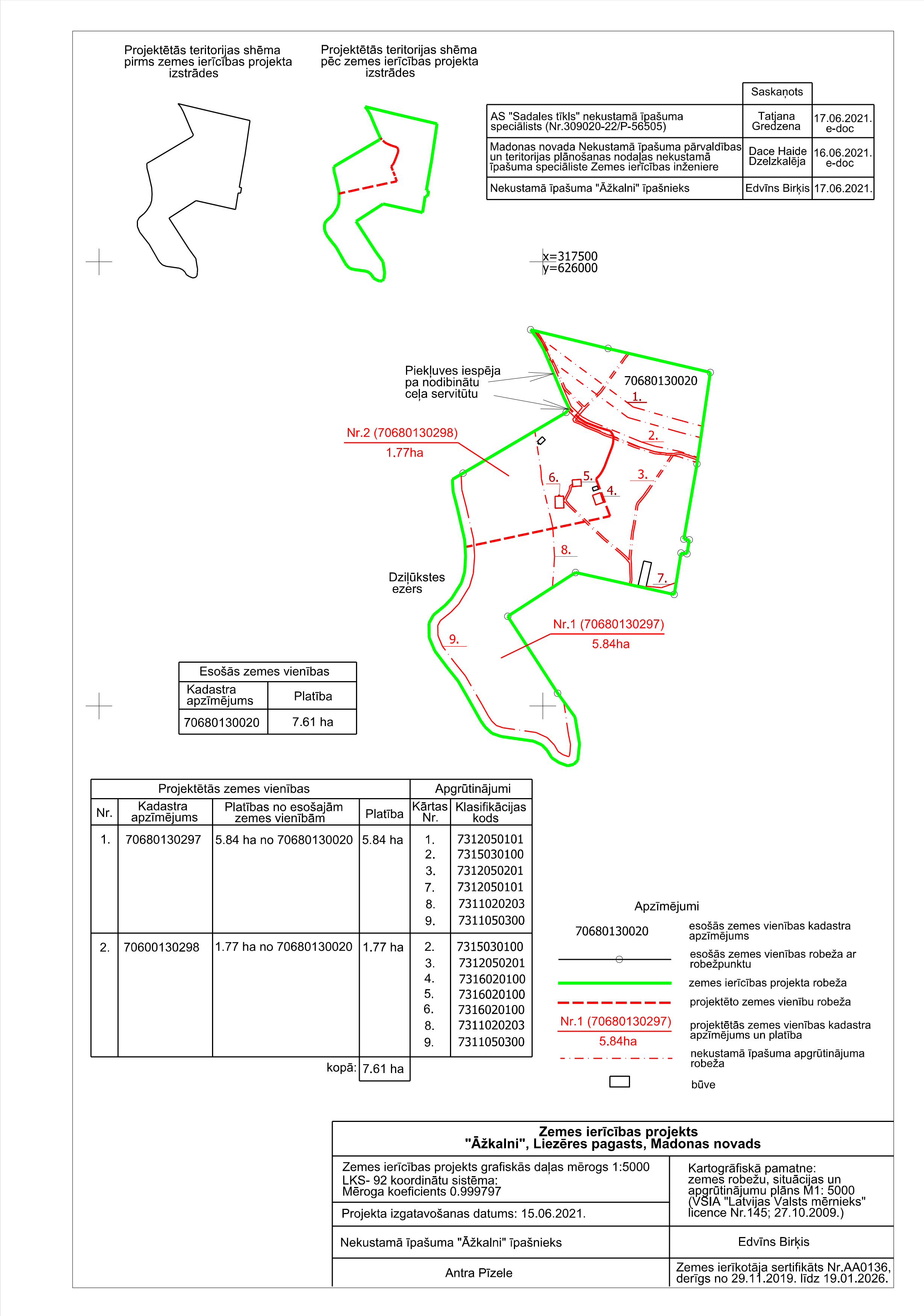 